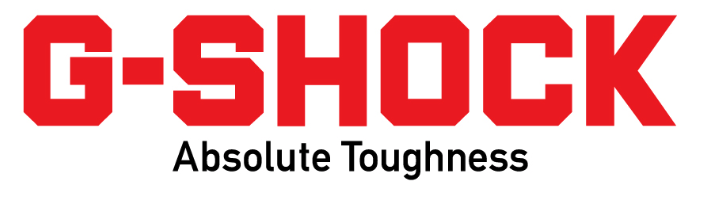 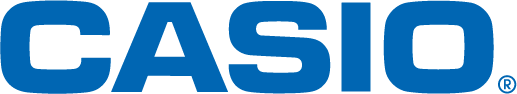 G-FACTORY PLAYA DEL CARMEN: LA NUEVA TIENDA DE G-SHOCK ABRE SUS PUERTASA un año de la inauguración de la primera G-Factory en México, G-Shock busca fortalecer su presencia en el país con la apertura de la tercera concept store, ubicada en Playa del Carmen.Ciudad de México, a 20 de diciembre de 2016.– G-SHOCK celebra el aniversario de su primera tienda G-FACTORY en Cancún con la apertura de una nueva boutique, ubicada en la famosa 5a Avenida de Playa del Carmen. La inauguración de esta tienda –especialmente simbólica por realizarse a un año del primer proyecto de la marca en el Caribe– es el siguiente paso en la estrategia de G-SHOCK por abrir áreas con productos exclusivos y atención de primera para sus clientes en el país.Con la creación de estos espacios, la marca busca conectar al público con su filosofía a través de espacios íntimos, en los cuales está presente la esencia que ha caracterizado a cada una de las líneas que G-SHOCK ofrece. Al día de hoy, en las tiendas de la marca el público puede encontrar más de 180 piezas diferentes en cada concept store, entre las cuales destacan colaboraciones especiales como: GAX100X-4A o productos de elite como FROGMAN GWF-D1000, así como productos para un estilo de vida activo y extremo como GA-700.Shigeru Nakazato, director general de Casio México, junto a Ino Hirofumi, Gerente Divisional de Casio México y lo CEOs de WMW Alex y Aida Krantzberg fueron los encargados de cortar el listón y dar la bienvenida a los invitados al cóctel, como Danny Buendía, exparticipante del reality show “La Isla”, con el cual se festejó ese momento clave en la historia de G-SHOCK de la mano de Tito Monteiro como host del evento. Durante el aniversario de la primera tienda G-Factory en México, la gente pudo convivir con el boxeador olímpico Joselito Velázquez, así como tomarse fotos con él y pedir autógrafos. Mientras que los artistas visuales: Dherzu Uzuala intervinieron su obra en La Isla y Capitán Klavis en Playa del Carmen. “Desde la invención de G-Shock por Kikuo Ibe en 1983, nuestra marca ha buscado estar en continuo desarrollo y ofrecer innovación a nuestros consumidores; hoy, esta tercera tienda en México es un ejemplo del compromiso que tenemos con el mercado nacional. Nos emociona presentar al Caribe mexicano una nueva opción para encontrar instrumentos que desafían las adversidades, sin importar el estilo de vida que uno lleve”, declaró el Sr. Nakazato.G-Store Playa del Carmen5ta Avenida esquina calle 8, Playa del Carmen, Q.R.G-Factory CancúnBoulevard Kukulcán Km. 12.5 mz. 52 lote 18-10Mantente conectado a través de:Twitter: @CasioGShockMXFacebook: CASIO G-SHOCKAcerca de Casio MéxicoCasio Computer Co., Ltd. es uno de los líderes mundiales en productos de electrónica de consumo y soluciones tecnológicas para empresas. Desde su fundación en 1957, la compañía se ha esforzado por trabajar en su  filosofía basada en la “creatividad y contribución” a través de la introducción de productos innovadores e imaginativos. Con presencia en más de 25 países ubicados en Asia, Norteamérica y Europa, cuenta con una plantilla conformada por más de 12 mil empleados alrededor del mundo. Su amplio portafolio de productos incluye: calculadoras, cámaras digitales, diccionarios electrónicos, relojes, rotuladores, proyectores, instrumentos musicales, cajas registradoras, proyectores profesionales, entre otros. La división de relojes Casio México es subsidiada por Casio América Inc. Para más información, visita www.casiomx.com/products/Watches/Acerca de Casio America, Inc.Casio America, Inc., Dover, N.J., es una subsidiaria estadounidense de Casio Computer Co., Ltd., de Tokio, Japón, uno de los manufactureros líderes a nivel mundial de electrónicos y soluciones de equipo para negocios. Establecida en 1957, Casio America, Inc. comercia calculadoras, teclados, dispositivos de presentación móviles, impresoras para etiquetas y discos, relojes, cajas registradoras y otros productos electrónicos de consumo. Casio se ha esforzado por desarrollar su filosofía corporativa de "creatividad y contribución" a través de la introducción de productos innovadores e imaginativos. Para más información, visite www.casiousa.com.CONTACTOJorge AlvarezAnother Company(55) 6392 1100 ext. 2407jorge@anothercompany.com.mxSHOWROOMTe invitamos a conocer las novedades de G-SHOCK en el showroom ubicado en las oficinas de Another Company, en donde podrás descubrir y experimentar los nuevos modelos que esta marca de resistentes relojes tiene para ti.Para una mejor experiencia te recomendamos llamar para solicitar una visita.Showroom Another CompanyRío Rhin 27, Col Cuauhtémoc(55) 6392 1100 ext. 2600showroom@anothercompany.com.mx